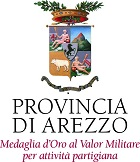 LISTA DEI CANDIDATIPER L’ELEZIONE DI SECONDO GRADO DI N. 12 COMPONENTI DEL CONSIGLIO PROVINCIALE DI AREZZOCHE AVRA’ LUOGO IL GIORNO 31 OTTOBRE 2018Legge 7 aprile 2014 n. 56 – Circolare del Ministero dell’Interno n. 32/2014 – Linee guida operative per l’organizzazione della procedura elettorale per l’elezione del Presidente della Provincia e del Consiglio Provinciale di Arezzo approvate con Decreto del Presidente n. 160 dell’1/10/2018LISTA N. 1LISTA N. 2COMUNI PER LA PROVINCIA CENTROSINISTRA PER AREZZO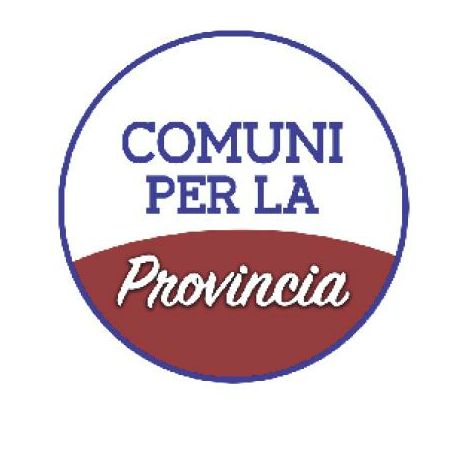 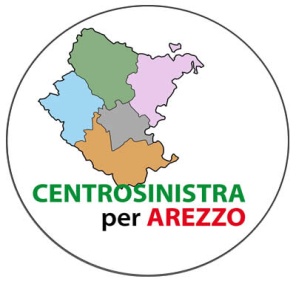 1     SCAPECCHI FEDERICO       Arezzo (AR) 29/12/19841     DUCCI ELEONORA       Bibbiena (AR) 19/08/19862     LUCACCI EZIO       Perugia (PG) 19/03/1938CANESCHI ALESSANDROArezzo  (AR) 11/02/1973RIVI ALESSANDRO    Sansepolcro (AR) 24/08/1992    3    CAPORALI DONATO       Arezzo  (AR) 06/04/1983PIOMBONI ANGIOLINOArezzo (AR) 06/03/19654     COREI GABRIELE       Arezzo  (AR) 27/01/1988MORBIDELLI MARCO Castelfranco di Sopra (AR) 20/03/19535     BONARINI MASSIMOArezzo (AR) 25/07/19686     MIGLIORE ROSARIA Castiglion Fiorentino (AR) 19/11/19946     CIARPONI LEONARDO        Montevarchi (AR) 24/07/1990SEGHI LAURA Firenze (FI) 23/03/19677      ERMINI CRISTINA         Terranuova Bracciolini (AR) 16/02/1956CARLETTINI GIOVANNA Arezzo (AR) 29/12/19548      LAURENZI ANDREA MATHIAS         Città di Castello (PG) 17/08/1975 BARDELLI ROBERTO Arezzo (AR) 10/03/19729     LENTUCCI SILVIA        Figline Valdarno (FI) 20/07/1972 LUZZI MARCELLA Monte San Savino (AR) 09/03/194910   MARTINI FRANCESCA         Arezzo (AR) 21/07/198711    VALENTINI DEBORAH         Arezzo (AR) 19/03/1988